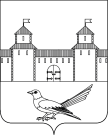 от 26.03.2015г. № 70-п«О проведении месячника  охраны  труда»В целях реализации государственной политики в области охраны труда, привлечения внимания к проблеме обеспечения здоровых и безопасных условий труда на производстве, предупреждения производственного травматизма и профессиональных заболеваний, сохранения жизни и здоровья работников организаций в процессе их трудовой деятельности, руководствуясь ст. 31, 34 Устава муниципального образования город Сорочинск Оренбургской области: Провести с 1 по 30 апреля 2015 года на территории города месячник охраны труда, приуроченный к Всемирному дню охраны труда.Утвердить Положение о проведении месячника охраны труда согласно приложению № 1.  Руководителям предприятий и организаций:   Организовать на предприятиях проведение месячника охраны труда.Обеспечить проведение мероприятий, организованных в рамках месячника.Информацию  о  проведении мероприятий предоставить в срок до 30.04.2015г. в каб. №14 ГКУ «ЦЗН г. Сорочинска» (E-mail: sorochiczn@mail.ru;    факс: 4-51-80) по форме согласно приложению  № 2.Контроль за  исполнением  настоящего  постановления оставляю за собой.Настоящее постановление вступает в силу со дня его подписания и подлежит официальному опубликованию.Глава администрации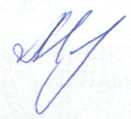 города Сорочинска							     Т.П. МелентьеваРазослано: в дело – 3, ЦЗН, руководителям предприятий и организаций, членам городской межведомственной комиссии по охране труда       Приложение № 1                                                                                                                   к постановлению                                                                                                                 администрации                                                                                                           № 70-п от 26.03.2015г. ПОЛОЖЕНИЕО ПРОВЕДЕНИИ МЕСЯЧНИКА ОХРАНЫ ТРУДА1. Общие положения1.1. Настоящее Положение устанавливает порядок проведения месячника по охране труда в городе.1.2. Основные цели проведения месячника охраны труда: -повышение заинтересованности работодателей в создании безопасных условий труда работникам; -снижение уровня производственного травматизма, профессиональных заболеваний;- улучшение взаимодействия на всех уровнях управления охраной труда;-информационное обеспечение и пропаганда положительного опыта работы по улучшению условий и охраны труда.1.3. Координатором мероприятий месячника охраны труда является городская межведомственная комиссия по охране труда совместно с ГКУ «ЦЗН г. Сорочинска» (по согласованию).                               2. Проведение месячника охраны труда2.1. Организация месячника охраны  труда осуществляется на основании распоряжения главы администрации муниципального образования. 2.2. В рамках месячника охраны труда на предприятиях проводятся такие мероприятия, как: заседания «круглых  столов», дни  открытых  дверей на предприятиях и в организациях, семинары по актуальным вопросам охраны труда, выставки, в том числе детских рисунков по тематике безопасного труда, конкурсы среди    организаций  по  обеспечению  условий  и  охраны  труда работников и т.д.2.3. Организационная  работа по  проведению  месячника охраны труда    возлагается на городскую  межведомственную комиссию по охране   труда,  ГКУ «ЦЗН  г. Сорочинска» (по согласованию).2.4. По  итогам  проведения  месячника охраны труда проводится    обобщающий  день  охраны  труда  в  форме семинара-совещания.2.5. По результатам месячника работодатели, специалисты служб охраны труда организаций, в которых активно ведется работа по созданию здоровых и безопасных условий труда, могут быть отмечены благодарственными письмами.2.6. Значимые мероприятия и итоги  месячника  освещаются в средствах массовой информации.                                                                                                                   Приложение № 2                                                                                                                   к постановлению                                                                                                                администрации                                                                                 № 70-п от 26.03.2015г. Информацияо проведении месячника охраны труда                             в _____________________________________                                              (наименование предприятия)          Пояснительная записка о проведении месячника охраны труда, итоговые документы, копии газетных статей на _____ страницах прилагаются.РуководительИсполнительтелефонАдминистрация города Сорочинска Оренбургской областиП О С Т А Н О В Л Е Н И Е №п/пНаименованиеПоказатели(дата, тематика)1.Форма проведения итоговых дней охраны труда:   - заседание «круглого стола»                          - семинар  - конференция- другое (наименование)2.Количество человек, принявших участие в итоговых днях охраны труда    3.Освещение в средствах массовой информации, всего:       в т.ч: - газетных статей                        - телевизионных передач                  - радиопередач                           